Name of Journal: World Journal of Clinical CasesManuscript NO: 73472Manuscript Type: CASE REPORTRoxadustat for treatment of anemia in a cancer patient with end-stage renal disease: A case reportZhou QQ et al. Treatment of anemia with roxadustatQiao-Qiao Zhou, Jing Li, Bin Liu, Chun-Li WangQiao-Qiao Zhou, Jing Li, Chun-Li Wang, Hemodialysis Room, Sichuan Cancer Hospital and Institute, Sichuan Cancer Center, School of Medicine, University of Electronic Science and Technology of China, Chengdu 610042, Sichuan Province, China Bin Liu, Department of Internal Medicine-Oncology, Sichuan Cancer Hospital and Institute, Sichuan Cancer Center, School of Medicine, University of Electronic Science and Technology of China, Chengdu 610042, Sichuan Province, ChinaAuthor contributions: Li J designed the study; Zhou QQ collected the patient’s clinical data and contributed to drafting the manuscript; Wang CL collected the patient’s clinical data; Liu B provided this case; and all authors issued final approval for this version to be submitted.Corresponding author: Jing Li, PhD, Professor, Hemodialysis Room, Sichuan Cancer Hospital and Institute, Sichuan Cancer Center, School of Medicine, University of Electronic Science and Technology of China, No. 55 Section 4, Renmin South Road, Chengdu 610042, Sichuan Province, China. 24978201@qq.comReceived: November 23, 2021Revised: April 16, 2022Accepted: Published online: AbstractBACKGROUNDMost cancer patients are accompanied by anemia, which will be more serious when combined with end-stage renal disease (ESRD). At present, cancer-related anemia and renal anemia treatments mainly include erythropoiesis-stimulating agents (ESAs), iron supplementation, and blood transfusion, but their effects are often poor with several safety concerns. We have used roxadustat to treat anemia in a cancer patient with ESRD and achieved a successful outcome for the first time.CASE SUMMARYA 64-year-old man was diagnosed with right renal cancer (clear cell renal cell carcinoma). He did not receive surgery or radiotherapy before admission. He was treated with oral soltan (sunitinib malate) on April 18, 2017. During oral chemotherapy, he had numerous complications, including anemia, hypertension, thyroid hypofunction, skin pigment loss, and renal function deterioration. At last, he progressed to ESRD and began hemodialysis treatment. We initially treated the patient with high-dose ESAs, iron supplementation, adequate dialysis, and even blood transfusion, but his anemia did not improve. Roxadustat is a newly developed drug for renal anemia treatment, but not for cancer-related anemia, let alone to treat anemia in cancer patients with ESRD. We prescribed oral roxadustat to the patient. After a period, his hemoglobin gradually increased. He did not have obvious discomfort symptoms, and his tumor did not progress significantly.CONCLUSIONOral roxadustat could achieve good results in treating anemia in cancer patients with ESRD. Key Words: Cancer; End-stage renal disease; Hemodialysis; Anemia; Roxadustat; Case reportZhou QQ, Li J, Liu B, Wang CL. Roxadustat for treatment of anemia in a cancer patient with end-stage renal disease: A case report. World J Clin Cases 2022; In pressCore Tip: Currently, erythropoiesis-stimulating agents (ESAs) are the cornerstones for the treatment of renal anemia or cancer-related anemia. Roxadustat is a newly developed drug for renal anemia treatment, but not for cancer-related anemia, let alone to treat anemia in cancer patients with end-stage renal disease (ESRD). At the beginning, the patient was treated with high-dose ESAs, iron supplementation, and even blood transfusion, but his anemia did not improve. However, after orally taking roxadustat, his hemoglobin gradually increased without significant tumor progression. This is the first case using roxadustat to successfully improve anemia in a cancer patient with ESRD.INTRODUCTIONMost cancer patients have anemia symptoms. If they progress to end-stage renal disease (ESRD) and need maintenance hemodialysis treatment, anemia will be more difficult to correct. At present, cancer-related anemia and renal anemia treatments mainly include erythropoiesis-stimulating agents (ESAs), iron supplementation, and blood transfusion. However, ESAs are often used at high dosage and accompanied by thrombosis, hypertension, and other adverse events. Hypoxia-inducible factor prolyl hydroxylase inhibitors (HIF-PHI) are newly developed, oral-based small molecule drugs for the treatment of renal anemia, of which roxadustat (FG-4592, FibroGen, Astellas, AstraZeneca) has been listed in China and Japan[1]. To our best knowledge, it has not been used to treat cancer-related anemia. In this case report, we, for the first time, used roxadustat to treat anemia in a cancer patient with ESRD and achieved a successful outcome.CASE PRESENTATIONChief complaintsA 64-year-old man was admitted to our hospital because of general fatigue and tight breath. He had been on maintenance hemodialysis for 1 year.History of present illnessThe patient developed ESRD 2 years ago due to oral chemotherapy for right renal cancer and began hemodialysis on May 23, 2019. At that time, his hemoglobin (Hb) level was 79 g/L. He was given 10000 U of recombinant human erythropoietin (rHuEPO) (weight 50 kg) twice a week via intravenous injection. However, after 2 mo of treatment, his Hb level was still 77 g/L. He was then intravenously injected with 100 mg iron sucrose once a week for 10 wk. His Hb gradually rose to about 100 g/L for a short period and began to decline. During that time, we actively looked for the causes of anemia. The patient had no gastrointestinal bleeding, evident inflammation, hemolytic anemia, erythropoietin (EPO) resistance, and other factors. Therefore, he was given 10000 U rHuEPO three times a week and subjected to adequate hemodialysis three times per week and hemodiafiltration once every 2 wk. In addition, he was prescribed oral ketoacids, intravenous infusion of human albumin, and other nutritional support treatments. However, these measures did not work, and his Hb dropped from 100 g/L to 65 g/L within 5 mo. Meanwhile, he developed discomfort symptoms such as increased heart rate, tight breath, and general fatigue.History of past illnessThe patient had been diagnosed with right renal cancer (clear cell renal carcinoma) in 2017. He did not receive surgery or radiotherapy. He was orally given 50 mg of soltan (sunitinib malate) daily for 14 d since April 18, 2017. He stopped taking it for 7 d and began to retake it. During oral chemotherapy, he had numerous complications, including anemia, hypertension, positive urine protein, thyroid hypofunction, skin pigment loss, and renal function deterioration. At last, he progressed to ESRD.He took amlodipine besylate tablets 5 mg daily to control blood pressure and levothyroxine sodium tablets 150 mg to treat hypothyroidism.Personal and family historyThe patient had no history of smoking or drinking and no family history of similar diseases.Physical examinationThe vital signs of the patient were as follows: Body temperature, 36.5 ℃; blood pressure, 168/82 mmHg; pulse rate, 98 beats/min; and respiratory rate, 26 breaths/min. He was in a semi-recumbent position, and his eyelid conjunctiva was pale. His bilateral thoracic movement weakened, palpation speech fibrillation weakened, percussion sounded dull, and auscultation respiratory sound disappeared. His heart rate was 98 beats/min, his rhythm was neat, and there was no obvious murmur. His abdominal examination showed no obvious abnormalities, and his lower limbs had slight edema.Laboratory examinationsThe blood examination of the patient after admission showed an Hb level of 65 g/L, erythrocyte count of 2.29 × 1012/L, reticulocyte count of 0.079 × 1012/L, serum ferritin level of 345 mg/L, transferrin saturation of 19.9%, EPO level of 28.6 mIU/mL, C-reactive protein level of 15.41 mg/L, albumin level of 24.4 g/L, and intact parathyroid hormone level of 27.3 pg/mL. The direct Coombs test was negative, and anti-EPO antibodies were negative (Table 1).Imaging examinationsThe plain chest computed tomography (CT) scan showed a large amount of effusion in the bilateral thorax, marks on the right, and partial compression atelectasis of both lungs. The plain abdominal CT scan (Figure 1A) showed an enlarged right kidney, irregular soft tissue occupying, unclear boundary, an about 59.4 mm × 49.7 mm larger layer, and thickened perirenal fascia. In addition, nodules with soft tissue density were seen at the lower pole of the left kidney, with a larger layer of about 26.0 mm × 22.1 mm. FINAL DIAGNOSISThe patient was diagnosed with chronic kidney disease (CKD) stage 5, renal anemia, maintenance hemodialysis, right renal cancer, cancer-related anemia, bilateral pleural effusion, very high-risk grade 3 hypertension, and hypoproteinemia.TREATMENTDuring outpatient dialysis, to correct anemia, we increased the patient's rHuEPO dosage from 20000 U per week to 30000 U per week and gave him a total of 1 g of iron sucrose intravenously. Therefore, he was treated with 1.5 units of red blood cell transfusion after hospitalization. To alleviate the tight breath symptoms, he was subjected to pleural puncture. Examination of the collected chest fluid identified some cancer cells. He was continuously treated with hemodialysis three times a week and hemodiafiltration once every 2 wk. He was also given oral ketoacids, intravenous infusion of human albumin, and other nutritional support treatments. After that, his Hb rose to 87 g/L, but his serum ferritin was as high as 1252.2 mg/L (Figure 2). His general fatigue symptoms were markedly relieved. After a series of symptomatic treatments, the patient's condition improved, and he was discharged from the hospital.Because the patient was given a very high dosage of rHuEPO, we were worried that further increasing rHuEPO dosage would lead to severe complications. At the same time, the patient had an iron overload. Therefore, we recommended oral roxadustat to improve his anemia. However, the patient was only willing to accept 20 mg rather than the standard starting dose of 100 mg roxadustat treatment three times a week because of the financial burden since August 1, 2020.OUTCOME AND FOLLOW-UPDuring the 4 mo of follow-up, the patient’s Hb remained stable at about 90 g/L. We repeatedly advised him to increase roxadustat dosage. Finally, he agreed to take 50 mg oral roxadustat three times a week from December 8, 2020. Two months later, his Hb level rose to about 100 g/L (Figure 2). During the course of oral administration, he was regularly monitored for blood parameters and subjected to abdominal CT. His iron index was further improved (Figure 3). The plain abdomen CT scan (Figure 1B) showed an enlarged right kidney, irregular soft tissue occupying, unclear boundary, and an about 59.2 mm × 50.6 mm larger layer. Compared with previous CT, there was no significant change in tumor size. Meanwhile, he did not have obvious discomfort.DISCUSSIONTo our best knowledge, this is the first case report of roxadustat for the treatment of anemia in a cancer patient with ESRD. Many studies have shown that 30% to 90% of cancer patients have anemia. The incidence and severity of anemia are related to the age, tumor type, tumor stage, disease progression, treatment plan, dosage of chemotherapy drugs, inflammation, and other factors[2,3]. Based on the data from Chinese clinical trials, the prevalence of anemia is significantly higher in patients with CKD than in the general population and increases with the progression of CKD, reaching as high as 91.6%-98.2% in dialysis patients[4-6]. A bidirectional relationship has been observed between kidney disease and cancer. On the one hand, cancer is an important complication noted in kidney disease and a major cause of morbidity and mortality in this group. On the other hand, cancer patients may develop CKD directly or indirectly due to the toxicity of tumors to the kidney itself or treatment-related factors. Currently, ESAs are the cornerstones for the treatment of renal anemia or cancer-related anemia[7] besides iron supplementation and blood transfusion.ESAs are the analogs of EPO with characteristics of good tolerance and ease to use. They have been used to treat anemia patients with normal physiology and can significantly improve the quality of life of patients. However, ESAs can increase blood pressure, promote tumor growth[8], and increase the risk of stroke and thromboembolism in patients with malignant tumors[9-11]. According to the summary of the American Society of Clinical Oncology/American Society of Hematology Clinical Practice Guideline Update, ESAs should not be offered to patients with chemotherapy-associated anemia whose cancer treatment is curative in intent. Still, it could be provided to patients with chemotherapy-associated anemia whose cancer treatment is not curative in intent and whose Hb is < 10 g/dL[7].For patients with renal failure caused by tumors or chemotherapy, continuous use of ESAs can lead to functional iron deficiency. At present, the main iron supplements are oral and parenteral[12]. However, due to the close relationship between unstable iron and oxidative stress, bacterial growth, gastrointestinal reaction, and hypersensitivity, iron supplementation (especially intravenous iron) increases the risk of infection and death of CKD patients[13,14]. Transfusion of red blood cells or whole blood can rapidly increase Hb concentration. Thus, it is used for tumor patients with severe anemia, patients with anemia caused by acute hemorrhage, and asymptomatic anemia patients with heart disease, chronic lung disease, and cerebrovascular disease. However, transfusion may lead to a series of risks such as transfusion-related response, blood transfusion-related cycle overload, virus transmission, bacterial infection, iron overload, and red blood cell allogeneic immunity[15].HIF, a dimer composed of α and β subunits, is the key transcription factor regulating the body’s physiological response to the change of oxygen concentration. There are three subtypes of HIF-α: HIF-1α, HIF-2α, and HIF-3α. HIF-2α is mainly distributed in the kidney and participates in the production of red blood cells. HIF is regulated by the prolyl hydroxylase (PHD) family. PHD mainly regulates HIF by sensing the changes of intracellular oxygen partial pressure. Under normal oxygen conditions, HIF-α is recognized and hydroxylated by PHD and then degraded by proteasome. Under hypoxia, PHD activity decreases, and HIF-α is freed from degradation. HIF-α and HIF-β combine to form a dimer, promoting the upregulation of a series of genes. HIF-PHI drugs weaken the effect of PHD on HIF mainly by replacing the necessary synergistic substrate of PHD or by blocking the interference between enzyme catalytic sites and PHD substrate-α so that HIF can be stably expressed to regulate the transcription and expression of target genes downstream of the HIF signaling pathway[1]. HIF-PHI could promote the expression of iron metabolism-related proteins by promoting EPO production and its receptor expression and reducing hepcidin levels, thereby comprehensively regulating the production of erythrocytes[16,17]. Roxadustat (FG-4592, FibroGen, Astellas, AstraZeneca) is one of HIF-PHI and has been listed in China and Japan. On December 17, 2018, roxadustat was officially approved by the State Drug Administration of China to treat CKD anemia in dialysis patients. But it has not been used to treat cancer-related anemia, let alone to treat anemia in cancer patients with ESRD.In our case report, the patient had both renal cancer and ESRD and was receiving hemodialysis. His anemia was caused by various factors, including insufficient EPO production, reduced EPO activity, iron deficiency, metabolic disorders, malnutrition, inflammatory state, uremic toxin, and the tumor itself. Because the patient’s cancer treatment was not curative in intent, he was given ESAs to treat anemia at first. Later, to maintain Hb stability, we adjusted ESA dose and supplemented iron to ensure dialysis adequacy and improve nutritional status. However, the patient’s Hb decreased rapidly (Table 1). Although the patient's tumor was incurable, he still hoped to prolong his survival time and improve his quality of life as much as possible. At this time, a large dose of ESAs could not maintain Hb stability. Although blood transfusion temporarily increased Hb, he was still in a state of iron overload and inflammation. Many studies have shown that roxadustat can effectively treat renal anemia[18,19]. However, it has not been reported to treat cancer-related anemia, cancer complicated with renal anemia, and anemia with a combination of roxadustat and ESAs. Based on the above reasons, we advised the patient to take oral roxadustat on the basis of maintaining the original treatment regimen. Unfortunately, he received 20 mg rather than the initial 100 mg of roxadustat three times a week. He was also given 30000 U of rHuEPO via intravenous injections per week. During the subsequent follow-up months, his Hb remained at about 90 g/L, his BP slightly increased but was controllable by drugs, and his iron index was improved (Figure 3). With our repeated efforts, the patient accepted treatment with 50 mg roxadustat three times a week, and his condition further improved: His Hb gradually rose to about 100 g/L. The patient’s abdominal CT (Figure 1B) revealed no apparent progression of the renal tumor. Over the period of oral roxadustat, the patient had no obvious discomfort symptoms. Therefore, we believe that roxadustat was effective for anemia treatment in cancer patients with ESRD and should be recognized as a routine treatment.Some studies have shown that increased HIF expression in cancers is associated with a poor prognosis[20]. It is unclear whether HIF is a pro-tumor factor or whether an increased HIF level reflects the hypoxic environment in faster-growing and more aggressive tumors. Currently, its causative relationship with primary tumors has not been clinically proven. Since our report is just an individual case, more clinical trials are needed to observe the therapeutic effect and mechanism of roxadustat for anemia treatment in cancer patients with ESRD.CONCLUSIONOral roxadustat is safe and effective for anemia treatment of cancer patients with ESRD undergoing hemodialysis. A combination of roxadustat and ESAs may be an additional treatment option for these patients. However, more studies are needed to assess the risk and adverse effects of roxadustat.REFERENCES1 Working group of guidelines for renal anemia of nephrologist branch of Chinese Medical Association. Clinical practice guidelines for diagnosis and treatment of renal anemia in China. Zhonghua Yixue Zazhi 2021; 101: 1463-502 [DOI: 10.3760/cma.j.cn112137-20210201-00309] 2 Knight K, Wade S, Balducci L. Prevalence and outcomes of anemia in cancer: a systematic review of the literature. Am J Med 2004; 116 Suppl 7A: 11S-26S [PMID: 15050883 DOI: 10.1016/j.amjmed.2003.12.008]3 Li Y, Shi H, Wang WM, Peng A, Jiang GR, Zhang JY, Ni ZH, He LQ, Niu JY, Wang NS, Mei CL, Xu XD, Guo ZY, Yuan WJ, Yan HD, Deng YY, Yu C, Cen J, Zhang Y, Chen N. Prevalence, awareness, and treatment of anemia in Chinese patients with nondialysis chronic kidney disease: First multicenter, cross-sectional study. Medicine (Baltimore) 2016; 95: e3872 [PMID: 27310973 DOI: 10.1097/MD.0000000000003872]4 Wang Y, Wei RB, Su TY, Huang MJ, Li P, Chen XM. Clinical and pathological factors of renal anaemia in patients with IgA nephropathy in Chinese adults: a cross-sectional study. BMJ Open 2019; 9: e023479 [PMID: 30647035 DOI: 10.1136/bmjopen-2018-023479]5 Li Y, Zhang W, Ren H, Wang W, Shi H, Li X, Chen X, Shen P, Wu X, Xie J, Chen N. Evaluation of anemia and serum iPTH, calcium, and phosphorus in patients with primary glomerulonephritis. Contrib Nephrol 2013; 181: 31-40 [PMID: 23689565 DOI: 10.1159/000348636]6 Huang Z, Song T, Fu L, Rao Z, Zeng D, Qiu Y, Wang X, Xie L, Wei Q, Wang L, Lin T. Post-renal transplantation anemia at 12 mo: prevalence, risk factors, and impact on clinical outcomes. Int Urol Nephrol 2015; 47: 1577-1585 [PMID: 26246037 DOI: 10.1007/s11255-015-1069-y]7 Latcha S. Anemia management in cancer patients with chronic kidney disease. Semin Dial 2019; 32: 513-519 [PMID: 31596520 DOI: 10.1111/sdi.12841]8 Henke M, Laszig R, Rübe C, Schäfer U, Haase KD, Schilcher B, Mose S, Beer KT, Burger U, Dougherty C, Frommhold H. Erythropoietin to treat head and neck cancer patients with anaemia undergoing radiotherapy: randomised, double-blind, placebo-controlled trial. Lancet 2003; 362: 1255-1260 [PMID: 14575968 DOI: 10.1016/S0140-6736(03)14567-9]9 Bohlius J, Schmidlin K, Brillant C, Schwarzer G, Trelle S, Seidenfeld J, Zwahlen M, Clarke M, Weingart O, Kluge S, Piper M, Rades D, Steensma DP, Djulbegovic B, Fey MF, Ray-Coquard I, Machtay M, Moebus V, Thomas G, Untch M, Schumacher M, Egger M, Engert A. Recombinant human erythropoiesis-stimulating agents and mortality in patients with cancer: a meta-analysis of randomised trials. Lancet 2009; 373: 1532-1542 [PMID: 19410717 DOI: 10.1016/S0140-6736(09)60502-X]10 Wright JR, Ung YC, Julian JA, Pritchard KI, Whelan TJ, Smith C, Szechtman B, Roa W, Mulroy L, Rudinskas L, Gagnon B, Okawara GS, Levine MN. Randomized, double-blind, placebo-controlled trial of erythropoietin in non-small-cell lung cancer with disease-related anemia. J Clin Oncol 2007; 25: 1027-1032 [PMID: 17312332 DOI: 10.1200/JCO.2006.07.1514]11 Leyland-Jones B, Semiglazov V, Pawlicki M, Pienkowski T, Tjulandin S, Manikhas G, Makhson A, Roth A, Dodwell D, Baselga J, Biakhov M, Valuckas K, Voznyi E, Liu X, Vercammen E. Maintaining normal hemoglobin levels with epoetin alfa in mainly nonanemic patients with metastatic breast cancer receiving first-line chemotherapy: a survival study. J Clin Oncol 2005; 23: 5960-5972 [PMID: 16087945 DOI: 10.1200/JCO.2005.06.150]12 The society of chemotherapy; Chinese Anti-Cancer Association; Committee of neoplastic supportive-care (CONS); China Anti-Cancer Association. A consensus on the clinical diagnosis, treatment, and prevention of cancer and chemotherapy-related anemia in China (2019 edition). Chin J Clin Oncol 2019; 11: 78-8513 Li X, Cole SR, Kshirsagar AV, Fine JP, Stürmer T, Brookhart MA. Safety of Dynamic Intravenous Iron Administration Strategies in Hemodialysis Patients. Clin J Am Soc Nephrol 2019; 14: 728-737 [PMID: 30988164 DOI: 10.2215/CJN.03970318]14 Bailie GR, Larkina M, Goodkin DA, Li Y, Pisoni RL, Bieber B, Mason N, Tong L, Locatelli F, Marshall MR, Inaba M, Robinson BM. Data from the Dialysis Outcomes and Practice Patterns Study validate an association between high intravenous iron doses and mortality. Kidney Int 2015; 87: 162-168 [PMID: 25075769 DOI: 10.1038/ki.2014.275]15 Spivak JL, Gascón P, Ludwig H. Anemia management in oncology and hematology. Oncologist 2009; 14 Suppl 1: 43-56 [PMID: 19762516 DOI: 10.1634/theoncologist.2009-S1-43]16 Locatelli F, Del Vecchio L, De Nicola L, Minutolo R. Are all erythropoiesis-stimulating agents created equal? Nephrol Dial Transplant 2021; 36: 1369-1377 [PMID: 32206785 DOI: 10.1093/ndt/gfaa034]17 Maxwell PH, Eckardt KU. HIF prolyl hydroxylase inhibitors for the treatment of renal anaemia and beyond. Nat Rev Nephrol 2016; 12: 157-168 [PMID: 26656456 DOI: 10.1038/nrneph.2015.193]18 Chen N, Qian J, Chen J, Yu X, Mei C, Hao C, Jiang G, Lin H, Zhang X, Zuo L, He Q, Fu P, Li X, Ni D, Hemmerich S, Liu C, Szczech L, Besarab A, Neff TB, Peony Yu KH, Valone FH. Phase 2 studies of oral hypoxia-inducible factor prolyl hydroxylase inhibitor FG-4592 for treatment of anemia in China. Nephrol Dial Transplant 2017; 32: 1373-1386 [PMID: 28371815 DOI: 10.1093/ndt/gfx011]19 Akizawa T, Ueno M, Shiga T, Reusch M. Oral roxadustat three times weekly in ESA-naïve and ESA-converted patients with anemia of chronic kidney disease on hemodialysis: Results from two phase 3 studies. Ther Apher Dial 2020; 24: 628-641 [PMID: 31891449 DOI: 10.1111/1744-9987.13468]20 Semenza GL. Defining the role of hypoxia-inducible factor 1 in cancer biology and therapeutics. Oncogene 2010; 29: 625-634 [PMID: 19946328 DOI: 10.1038/onc.2009.441]FootnotesInformed consent statement: Informed written consent was obtained from the patient for publication of this report and any accompanying images.Conflict-of-interest statement: The authors declare that they have no conflict of interest to report. CARE Checklist (2016) statement: The authors have read the CARE Checklist (2016), and the manuscript was prepared and revised according to the CARE Checklist (2016).Open-Access: This article is an open-access article that was selected by an in-house editor and fully peer-reviewed by external reviewers. It is distributed in accordance with the Creative Commons Attribution NonCommercial (CC BY-NC 4.0) license, which permits others to distribute, remix, adapt, build upon this work non-commercially, and license their derivative works on different terms, provided the original work is properly cited and the use is non-commercial. See: https://creativecommons.org/Licenses/by-nc/4.0/Provenance and peer review: Unsolicited article; Externally peer reviewed.Peer-review model: Single blindPeer-review started: November 23, 2021First decision: April 8, 2022Article in press: Specialty type: Medicine, research and experimentalCountry/Territory of origin: ChinaPeer-review report’s scientific quality classificationGrade A (Excellent): 0Grade B (Very good): 0Grade C (Good): CGrade D (Fair): 0Grade E (Poor): 0P-Reviewer: Cabezuelo AS, Spain S-Editor: Fan JR L-Editor: Wang TQ P-Editor: Fan JRFigure Legends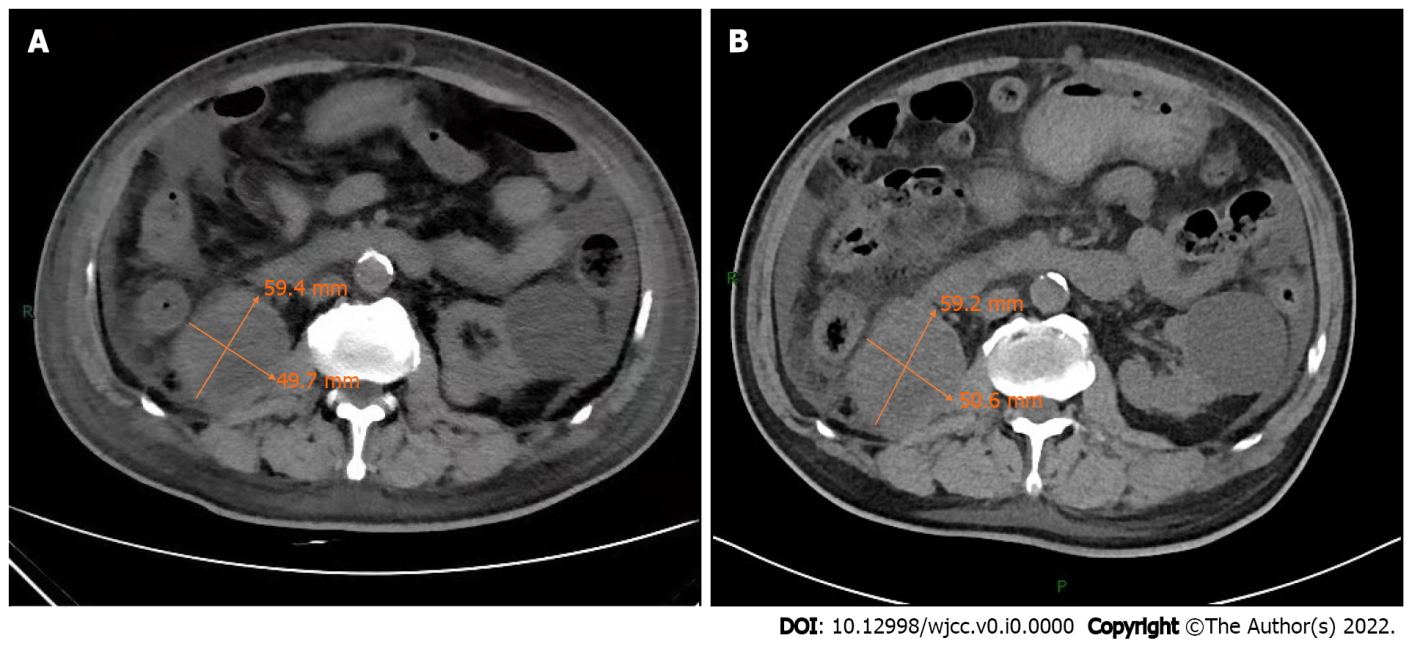 Figure 1 Plain abdomen computed tomography scan. A: Plain abdomen computed tomography scan at admission showed an enlarged right kidney, irregular soft tissue occupying, unclear boundary, and an about 59.4 mm× 49.7 mm larger layer. Compared with previous computed tomography, there was no significant change in tumor size; B: Plain abdomen computed tomography scan on February 2, 2021 showed an enlarged right kidney, irregular soft tissue occupying, unclear boundary, and an about 59.2 mm × 50.6 mm larger layer. 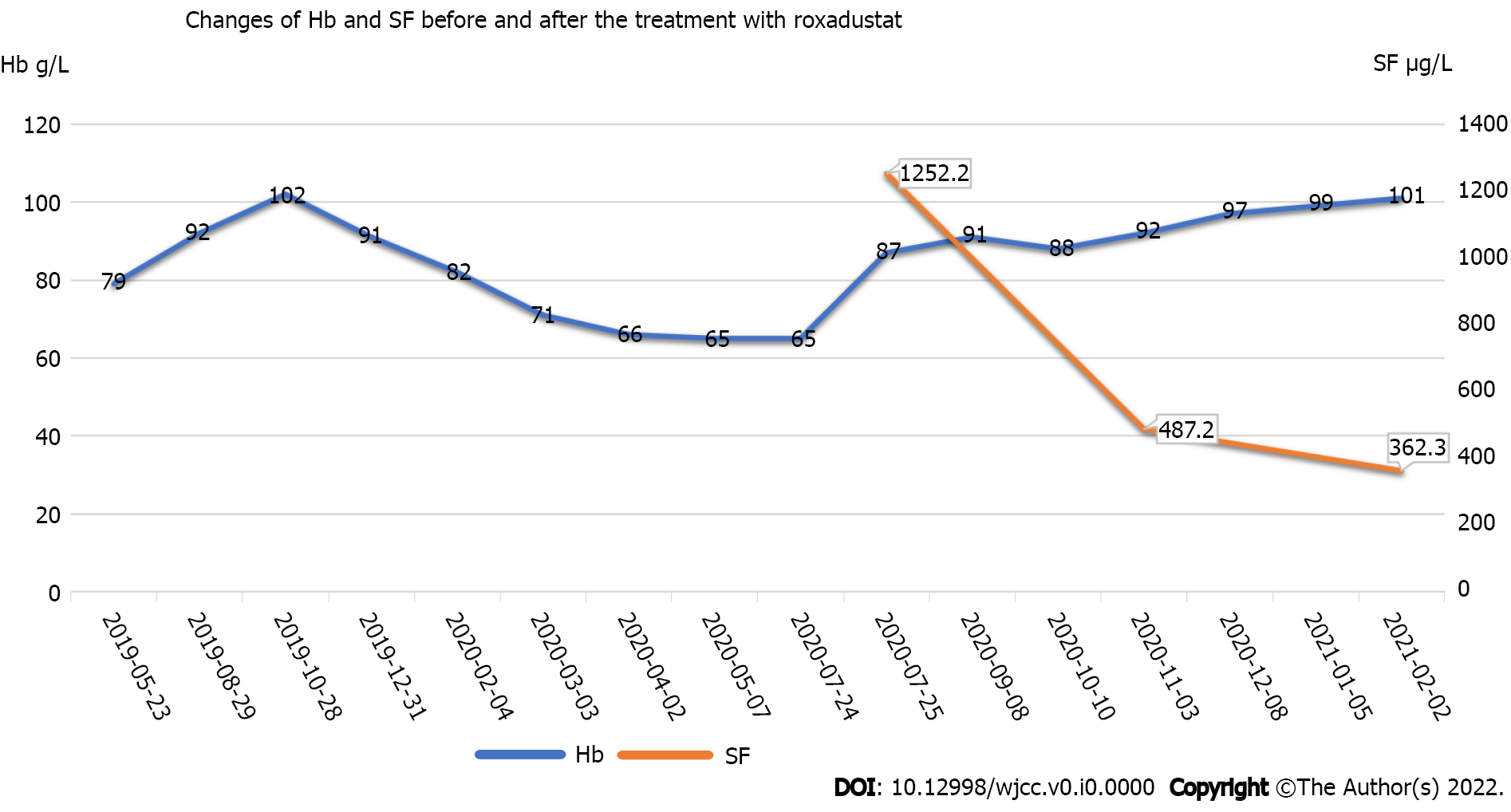 Figure 2 Dynamic changes of hemoglobin and serum ferritin. The patient was admitted to our hospital on July 24, 2020. He was treated with 1.5 units of red blood cell transfusion on that day. After discharge, he began to take 20 mg oral roxadustat three times a week on August 1, 2020. Then he began to take 50 mg oral roxadustat three times a week on December 8, 2020. Hb: Hemoglobin; SF: Serum ferritin.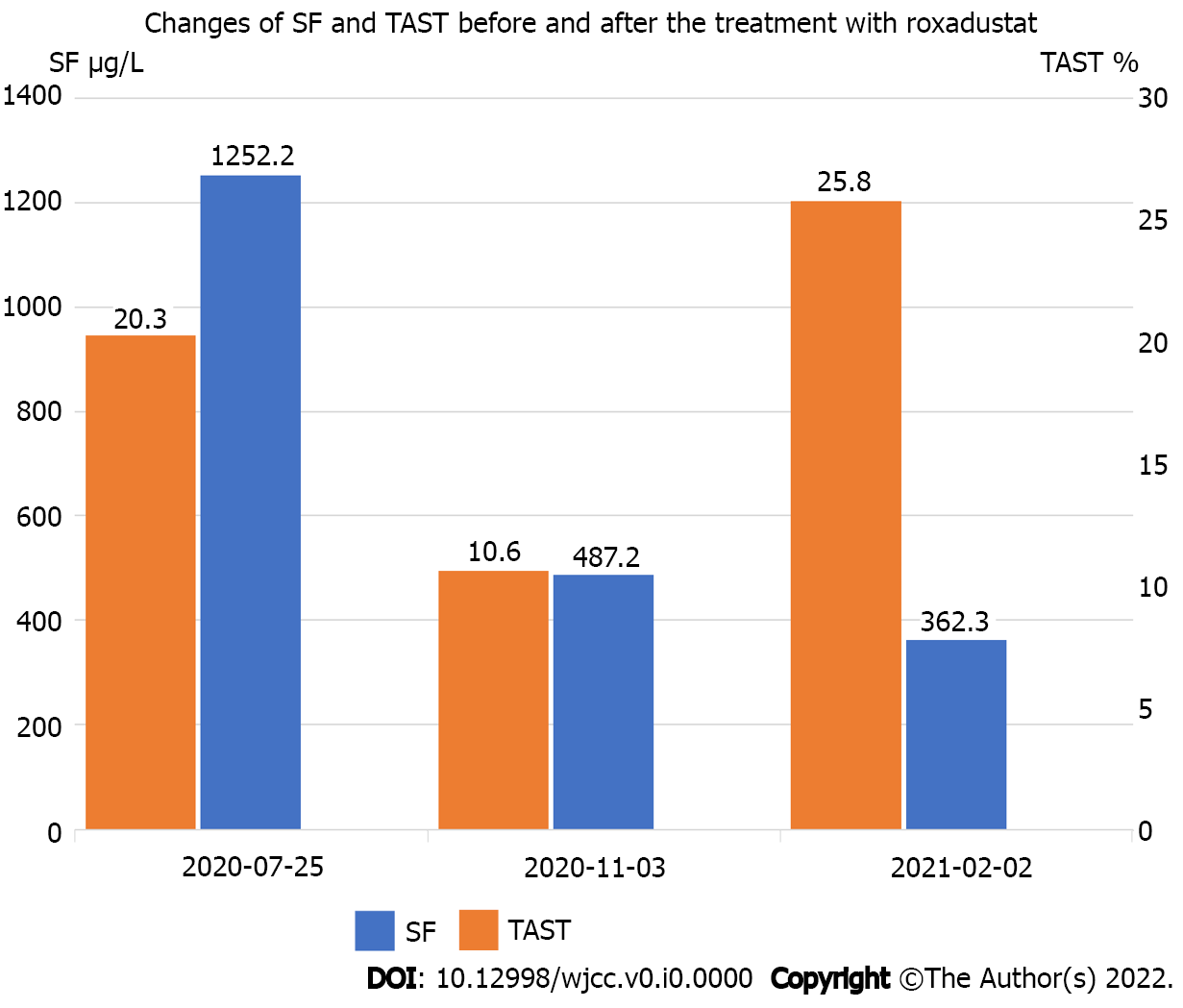 Figure 3 Changes of serum ferritin and transferrin saturation. The patient’s serum ferritin was as high as 1252.2 mg/L on the second day after blood transfusion on July 25, 2020. His iron index was further improved after taking roxadustat orally in the following months. SF: Serum ferritin; TAST: Transferrin saturation.Table 1 Laboratory data before blood transfusionEPO: Erythropoietin.ParameterRecorded valueReference rangeWhite blood cell count (× 109/L)5.224.0-10.0Red blood cell count (× 1012/L)2.294.0-5.5Hemoglobin (g/L)65120-160Platelet count (× 109/L)146100-300Hematocrit (%)2238.0-50.8Mean corpuscular volume (fl)95.980-100Mean corpuscular hemoglobin (pg)29.127-31Mean corpuscular hemoglobin concentration (g/L)304320-360Reticulocyte count (× 1012/L)0.0790.024-0.084Reticulocyte percentage (%)3.450.5-1.5Iron (μmol/L)7.6810.6-36.7Serum ferritin (μg/L)34530-300Total iron binding capacity (μmol/L)26.5145-75Transferrin saturation (%)19.920-50C-reactive protein (mg/L)15.41< 10Albumin (g/L)24.440.0-55.0Calcium (mmol/L)2.012.11-2.52Phosphonium (mmol/L)1.580.85-1.51Intact parathyroid hormone (pg/ml)27.3150-300Blood urea nitrogen (mmol/L)21.663.6-9.5Serum creatinine (μmol/L)55657.0-111.0EPO concentration (mIU/ml)28.64.3-29Direct Coombs (IgG, C3) testsNegativeNegativeAnti-EPO antibodiesNegativeNegativeFecal occult blood testNegativeNegative